I.РЕЗЮМЕБизнес-план ОАО «BIOKIMYO» разработан на 2015 год, целью, которого является получение наибольшей  прибыли по итогам года и обеспечение темпа роста товарной продукции.Бизнес идея плана заключается в выполнение баланса производства и использования пищевого этилового спирта на 2015 год, утвержденного Постановлением Кабинета Министров Республики Узбекистан №57 от 12 марта 2015 года.  Цель производства обеспечение  пищевым  этиловым спиртом предприятий, производящих алкогольную продукцию и других республиканских потребителей.Все расчеты в бизнес-плане произведены по состоянию на ноябрь 2014 года.В соответствии с расчетами, приведенные в разделе XVII, выпуск товарной продукции на 2015 год запланирован в действующих ценах                                 – 37609 млн.сум.В целях сопоставления выпускаемой товарной продукции с прошлым годом для определения темпа роста продукции обсчитывается в сопоставимых ценах, действующих на начало года, т.е. на 01.01.2015г. при составлении бизнес-плана эта сумма за год составила 30005 млн.сум.Производство товаров народного потребления на 2014 год составит     1038 млн.сум. В перечень товаров народного потребления входит реализация отходов производства (барды жидкой) в действующих ценах .На 2015 год выпуск товарной продукции в натуральном выражении запланирован: Для производства пищевого спирта потребность пшеницы, согласно утвержденным нормам в год составляет 33080 тн.При производстве пищевого спирта образуется отход производства ЭАФ (эфирно-альдегидная фракция), которая является основным сырьём для производства технического спирта, а также закупается ЭАФ на Бектимирспирт, Кукондспирт, Андижонбиокимё  .По утверждённой технологической инструкции потребность ЭАФ в год составляет 34,8 тыс дал. Коэффициент использования производственной мощности пищевого спирта в год в среднем составляет 55,2 %.В 2014 году в бизнес-плане предусмотрено за счёт собственных средств произвести капитальные вложения в размере 1234 млн.сум. Численность всего запланирована  417 человек, из них в основной деятельности заняты 388 человек, в том числе рабочих – 305 человек, служащих – 83 человек. Общий фонд заработной платы составляет 7078 млн.сум. Средняя заработная плата работников запланирована в размере 1 382,2 тыс  сум в месяц.Общая выручка от реализации вышеуказанной продукции в действующих ценах на 2015 год составит -50 150,0 млн.сум, из них акцизный налог 4 183 млн.сум и НДС 8 358 млн.сум.За минусом этих налогов сумма чистой выручки за 2015 год составит                                      – 37 609 млн.сум.Общие затраты на реализуемую продукцию, т.е. производственная себестоимость на 2015 год составит – 30411 млн.сум. Общий финансовый результат (валовая прибыль) запланирован на 2015 год -7198 млн.сум. Затем запланированы расходы, связанные с реализацией готовой продукции на 2015 год – 86 млн.сум.Административные расходы -1 771 млн.сум.Прочие операционные расходы-4074 млн.сум.Запланированы прочие  доходы от основной деятельности на год - 586    млн.сум.Эти доходы включают в себя доходы от реализации отходов и арендной платы.Итого финансовый результат от основной деятельности, включая прочие доходы на 2015 год составит – 1 852 млн.сум. Финансовый результат от общехозяйственной деятельности на 2014 год составит – 1 096 млн.сум. После уплаты налогов на прибыль на 2015 год в сумме – 82 млн.сум.Прочие налоги на 2015 год в сумме – 117 млн.сум. В том числе фонд охраны труда на 2015 год в сумме – 36 млн.сум. Чистая прибыль по предприятию на 2015 год составит – 897 млн.сум. II. СВЕДЕНИЯ О ПРЕДПРИЯТИИАкционерное общество «BIOKIMYO» было создано на основании решения собрания акционеров и зарегистрировано Ташкентским областным отделением Госкомимущества Республики Узбекистан за № 271-О от 30 мая 1994 года.Перерегистрировано решением Хокимията г. Янгиюль за № 706 от         14 августа 1995 года.Предприятие зарегистрировано как юридическое лицо и ему выдано свидетельство о государственной регистрации № 2270 от 13.06.2013 года.Форма собственности - акционерное общество.Основными видами деятельности  Янгиюльского  ОАО «BIOKIMYO» является: Производство  спирта этилового  ректификованного (из зерна); Производство  спирта этилового  технического ректификованного; Производство технологического пара.Янгиюльский биохимический завод, ныне АО "BIOKIMYO", сдан в эксплуатацию  в  1957  году  с пуском паросилового цеха.Паросиловой цех был предназначен для  обеспечения  паром  предприятий г. Янгиюля  и собственного производства. В паросиловом цехе   находятся в эксплуатации 4  паровых  котла,в том числе 2котла - марки  Буккау-Вольф мощностью по 40тн/час и один  75 тн/час, и один марки ДЕ-25/14 - мощностью 25 тн. / час.   В 2015 году прогнозируется    выработка пара технологического в количестве 80,65 тыс. Гкал  .В 1958 году был сдан в эксплуатацию гидролизно-спиртовый цех  проектной мощностью 170 тыс.дал технического спирта в год. Технический спирт  производился для  производственных нужд предприятий  кабельной, кожевенной, радиотехнической и других отраслей промышленности  республики на основе  растительного сырья - древесные опилки и рисовая лузга.  Процесс получения технического  спирта  был основан на микробиологическом сбраживании гексозных сахаров, полученных в результате гидролиза растительного сырья.  В результате отсутствия растительного сырья в 2003 году гидролизное отделение было остановлено. В настоящее время  технологический  процесс производства  технического спирта  осуществляется    за счет  эпюрации и перегонки  фракции головной этилового спирта (ЭАФ) - являющейся  побочным продуктом  производства спирта из зерна. В соответствии с распоряжением Кабинета Министров   при Президенте Республики Узбекистан  «Об увеличении выпуска  этилового спирта для обеспечения потребности народного хозяйства республики»  на                         АО «BIOKIMYO» был  построен  и принят в эксплуатацию  в декабре 1998 года   комплекс производства  спирта из  зерна   проектной  мощностью  821,4 тыс.дал. В 2014 году АО «BIOKIMYO» было включено, согласно Постановления Президента Республики Узбекистан № ПП-2069 от 18.11.2013года в инвестиционную программу с проектом «Модернизация спиртового производства с установкой БРУ» с увеличением мощности на 3тыс дал в сутки. В 2014году с итальянской компанией Frilli был заключен договор на поставку оборудования . В декабре новая линия БРУ была принята в эксплуатациюОсновными потребителями  спирта  этилового ректификованного из зерна  по ГОСТ 5962-67  являются   предприятия ХК «Узвиносаноат-Холдинг»,  ГАК РУз.«Дори-дармон», « Уззооветтаминот-хизмат», ГАК «Узфармсаноат», «Ег-мой тамаки саноат», ИЧБ «Сувокава» и прочие сторонние организации ГУП «Академтаминот», ООО«Темирйулфармация»,  предприятия парфюмерии и косметики, областные и районные хокимияты .В основным сырьём  для производства спирта этилового ректификованного   из зерна является пшеница. Производство спирта  этилового ректификованного из зерна  основано  на  процессе сбраживания микробиологическим путем продуктов ферментативного гидролиза крахмала, являющегося основной частью пшеницы. Обеспечение производства  спирта этилового ректификаванного зерновым сырьем  осуществляется предприятиями ГАК «Уздонмахсулот» за счет республиканского фонда. Снабжение  производства материалами и химикатами осуществляется  отечественными  предприятиями   по  ранее сложившимся и  вновь  установленным прямым связям.Комплекс производства спирта из зерна технологическим оборудованием согласно  рабочему проекту  укомплектован полностью. На технологическое оборудование по производству спирта этилового ректификованного  из зерна Центром Государственного санэпиднадзора по Ташкентской области при Министерстве здравоохранения  Республики Узбекистан     выдан гигиенический сертификат,  а  агентством Узстандартом   Р.Узбекистан  сертификат соответствия. В составе комплекса производства спирта из зерна имеется цех по получению сжиженной углекислоты  мощностью 2800 тн /год. Сжиженную углекислоту  производят  из побочного продукта производства спирта   газов брожения,   которые образуются в процессе  спиртового сбраживания  сусла. По качественным показателям    выпускаемая углекислота  соответствует требованиям  ГОСТ - 8050. В настоящее  время  оборудование  производства спирта этилового и сжиженной углекислоты находится в удовлетворительном состоянии. В процессе производства  спирта этилового ректификованного  образуется побочный продукт - эфиро-альдегидная фракция,  которая  используется  на собственные  нужды для получения спирта этилового технического ректификованного по ГОСТ 18300-87. Образующийся  в процессе производства  спирта  из зерна отход – после спиртовая  зерновая барда используется  населением, фермерскими хозяйствами на корм сельскохозяйственным животным.Высший орган управления общества - Обшее собрание акционеров.Вышестоящая организация – АК «O’zspirtsanoat»Руководство предприятия осуществляется Исполнительным органом-правлением предприятия в составе 7 человек.В 2014 году предприятие было преобразовано в Акционерное  общество «BIOKIMYO».Новая редакция Устава АО с учетом всех ранее внесенных изменений, принята общим собранием акционеров Общества от 05.08.2014 года и зарегистрирована инспекцией субъектов предпринимателей Хокимията города Янгиюля Ташкентской области за № 2945 от 11.08.2014 года.В Устав АО «BIOKIMYO» внесены изменения по решению Наблюдательного Совета общества от 22.09.2014 года и зарегестрированы инспекцией субъектов предпринимателей Хокимията города Янгиюля Ташкентской области за № 3013 от 26.08.2014 года На момент регистрации Уставной фонд ОАО «БИОКИМЁ» определен в размере 1 146 226 800 сум и распределен между участниками следующим образом: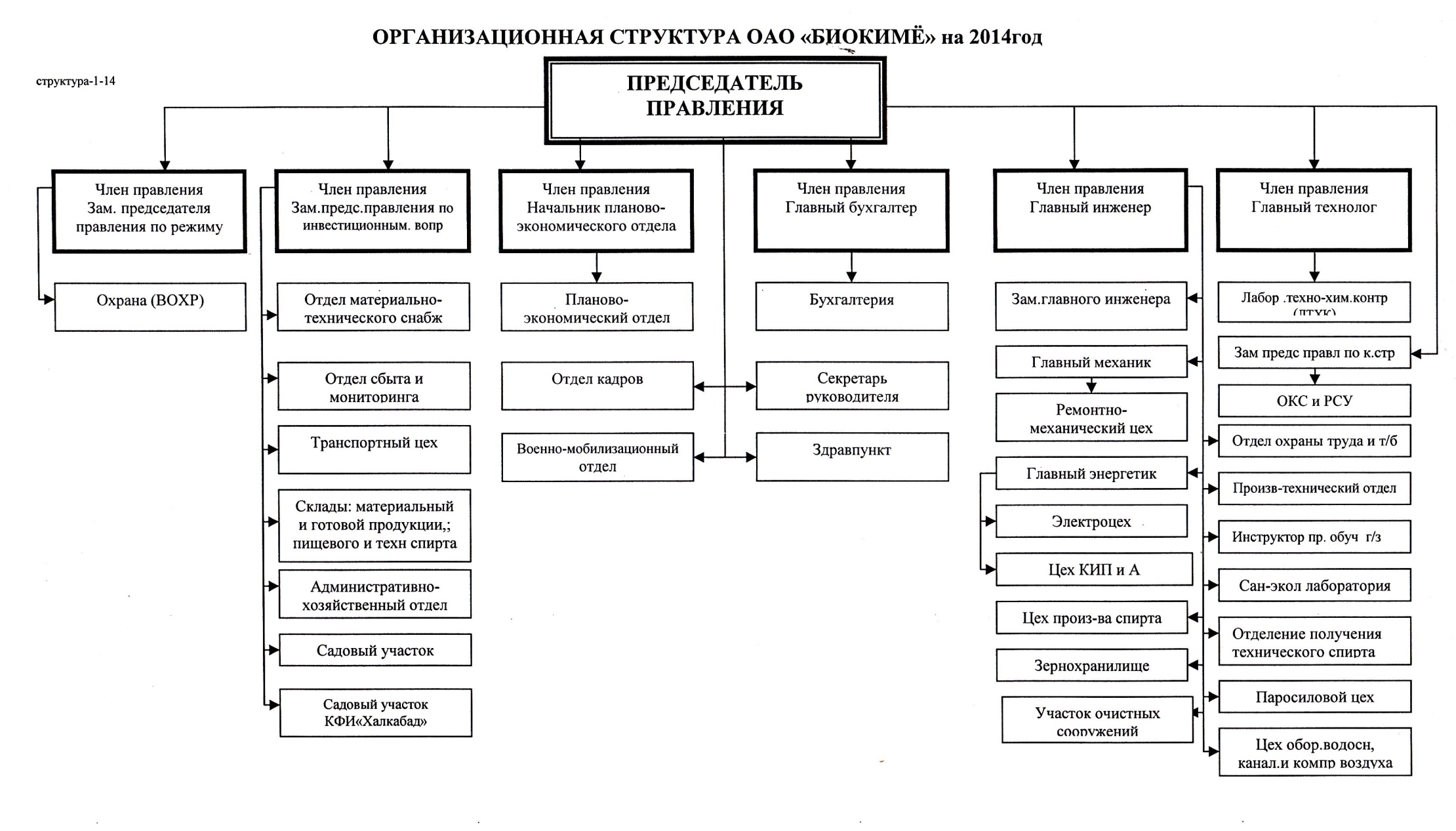 IV.Ш Т А Т Н О Е   Р А С П И С А Н И Еработников управленческого персонала ОАО «Биокимё» на 2015 год            (V.ПОСТАВЛЕННЫЕ ЦЕЛИ.улучшение качество выпускаемой продукцииповышение квалификации персоналаобеспечение стабильно высоких производственно-экономических показателейснижение себестоимости продукциисвоевременное обновление изношенного оборудованиямодернизация и реконструкция производстваVI. ОЦЕНКА РЫНКОВ, КОНКУРЕНЦИЯ И КОНКУРЕНТНЫЕ ПРЕИМУЩЕСТВА. Политика нашего государства направлена на создание различных производств и , на стимулирование развития существующих производств            , выпускающих импортозамещающие и экспортно-ориентированные товары.Реконструкция и  техническое перевооружение существующих и ввод в эксплуатацию новых производств, способствует быстрому насыщению локальных рынков продукцией, пользующейся большим спросом у населения, увеличению сырьевой базы для других производств, значительному повышению качества продукции, снижению затрат и потерь на перевозках, гибкому регулированию на изменение спроса на производимую продукцию.Выдача квот на производства этилового спирта из пищевого сырья осуществляется АК «Узспиртсаноат», на основании Постановления Кабинета Министров Республики Узбекистан № 57 от 12 марта 2015года.Перспективы сбыта основной и побочной продукции модернизируемого предприятия определяются текущей конъюнктурой и тенденциями развития: рынка спирта этилового ректификованного, рынка углекислоты и кормов для животноводства (барда жидкая).Потребителями спирта качества «Люкс» в регионе являются:пищевая промышленность;фармацевтические предприятия;парфюмерные предприятия;медицинские учреждения.Кроме того, в настоящее время резко возросло использование углекислоты в технических целях.Рынок потребителей сивушного масла.Сивушное масло используется в лакокрасочной промышленности. Опыт работы показал заинтересованность потребителей в приобретении всего объема вырабатываемого сивушного масла.Основные конкуренты производства:Технология производства спирта на заводах-АО «Коканд спирт» (2685тыс. дал/год), АОЭП «Бектемир-спирт» (1235тыс. дал/ год ) аналогична технологии производства спирта из крахмального сырья. На АО «Андижон биокимё заводи»(1600тыс дал/год) технология основана на ферментационном гидролизе крахмала, прошедшего вводно-тепловую обработку и сбраживания образующихся сахаров дрожжами.Конкурентными преимуществами модернизируемого предприятия являются:новизна технологии и оборудования;высокое качество продукции;эффективное использование сырья, реализация побочных продуктов, экологически чистое производство;близость к предприятиям-потребителям продукции.VII. О ХОДЕ РЕАЛИЗАЦИИ ИНВЕСТИЦИОННЫХ ПРОЕКТОВ ОТРАСЛЕВОЙ ПРОГРАММЫ МОДЕРНИЗАЦИИ ЗА 2014 ГОД И ТЕХНИЧЕСКОЕ ПЕРЕВООРУЖЕНИЕ НА 2015 ГОД.АО «BIOKIMYO» был включен в «Программу ввода объектов и производственных мощностей на 2014 год по предприятиям ХК «Узвинпром-холдинг»»,  на основании Постановления Президента Республики Узбекистан №ПП-2069 «Об Инвестиционной Программе Республики Узбекистан на 2014 год», с целью модернизации и технологического перевооружения предприятия.   И на этой основе  достижение устойчивых темпов роста и расширение выпуска конкурентоспособной продукции. Цель проекта – модернизация спиртового производства с установкой брагоректификационной установки. Проект осуществлен в 2014 году ,новая линия БРУ сдана в эксплуатацию в декабре 2014 года. В 2015 году в программу инвестиций предприятие не включено.VIII. СТРАТЕГИЯ МАРКЕТИНГА.В течение расчетного периода планируется реализовать всю производимую основную и побочную продукцию потребителям Республики Узбекистан. Отношения с потребителями будут строиться на основе долгосрочных договоров, в которых будут прописаны график и условия поставок, включая ценовые взаимоотношения.Такие взаимоотношения с клиентами позволят наладить стабильное и предсказуемое производство, и сбыт продукции.Договора будут заключаться напрямую с конечными потребителями на ежеквартальных ярмарках по реализации спирта пищевого, минуя посредников (дилеров).Ценовая конъюнктура регулируется Министерством Финансов Республики Узбекистан.Ответственность за сбытовую и маркетинговую деятельность возложена на отдел сбыта, основными функциями которого являются:отслеживание рыночных цен на основной и побочные продукты, конъюнктуры спроса и предложения и изменений государственной политики в сфере регулирования отрасли;установление и поддержание долгосрочных договорных отношений с клиентами.IX. ПРОДУКЦИЯ, КРАТКОЕ ОПИСАНИЕ.Спирт этиловый ректификованный  является конечным продуктом производства  и отвечает  требованиям ГОСТ 5962-67 с изменениями 1,2,3,4.Настоящий стандарт  распространяется  на этиловый спирт, получаемый путём  брагоректификации  спиртовых бражек  или ректификации этилового спирта-сырца, вырабатываемого из зерна пшеницы  ГОСТ 9353-90. Спирт этиловый ректификованный  в зависимости  от степени  очистки выпускается  следующих сортов «Люкс», « Экстра»,  « Высшая очистка».Этиловый  спирт обладает  характерным  запахом и жгучим  вкусом, очень гигроскопичен, интенсивно поглощает воду из воздуха, растительных  и животных тканей. Смешивается  в любых  соотношениях с водой, эфиром, глицерином, бензином и другими органическим  растворителями.Этиловый спирт используется в пищевой промышленности  для  приготовления  ликеро-водочных  изделий, крепления вин, как восстановитель меди из окислов. Кроме того широкое применение  спирт находит в лакокрасочной, кожевенной, электронной, химической, медицинской  парфюмерной, фармацевтической  и других отраслях  промышленности.       Спирта этиловый ректификованный  технический производится путем перегонки получаемой на АО «BIOKIMYO» эфироальдегидной фракции (ЭАФ) – побочного продукта  процесса брагоректификации производства спирта этилового ректификованного из пищевого сырья. по ТSh 18 - 81:2012 «Фракция головная этилового спирта. Технические условия». Спирт этиловый ректификованный  технический  находит широкое применение в народном хозяйстве. Он применяется в качестве сырья в химической, лакокрасочной и других отраслях промышленности, используется в качестве растворителя, в лабораторной практике и в производстве.        Паросиловой цех был предназначен для  обеспечения  паром  предприятий г. Янгиюля  и собственного производства. В паросиловом цеху  в эксплуатации 4  паровых  котла , из них три котла  марки  Буккау-Вольф -   два котла мощностью 40тн. / час  и  один котел75 тн/ час  и    один марки ДЕ-25/14 - мощностью 25 тн. / час.   Фракция головная этилового спирта (ЭАФ), является  побочным продуктом спиртовой промышленности, получается  при выработке  спирта этилового ректификованного  из пищевого сырья и соответствует  требования ТSh 18-81-2012.  Фракция головная  этилового спирта  используется для технических нужд и производство  этилового технического  ректификованного  спирта. Масла сивушные являются  побочным продуктом  ректификации этилового спирта, выпускается по ГОСТ 17071-91 и представляет собой  смесь спиртов: амиловых, изобутилового, Н- пропилового и этилового. Кроме того , масла  сивушные содержит  воду и незначительное количество  других органических соединений.Масла сивушные  служит  сырьем для получения  технических спиртов, которые используются  в пищевой, фармацевтической, парфюмерной, лакокрасочной  и других отраслях промышленности.Образующийся  в процессе производства  спирта  из зерна отход - послеспиртовая  зерновая барда используется  населением, фермерскими хозяйствами на корм сельскохозяйственным животным.X. СООТВЕТСТВИЕ ВЫПУСКАЕМОЙ ПРОДУКЦИИ МЕЖДУНАРОДНЫМ СТАНДАРТАМ.На предприятии в настоящее время основным видом продукции, выпускаемой на предприятии, является  спирт этиловый ректификованный из зерна ,получаемый путем брагоректификации спиртовых бражек ,вырабатываемых из пшеницы. Спирт этиловый ректификованный в зависимости от степени очистки выпускается следующих сортов: «Экстра», «Высшая очистка», «Люкс». По органолептическим показателям соответствует  ГОСТу-5962-67. Постоянный контроль качества  выпускаемой продукции осуществляется лабораторией технического контроля предприятия и инспекционный контроль ,как органа выдавшего сертификат соответствия на все виды продукции, лабораторией Узстандарта, расположенной на территории предприятия. Пробы спирта этилового пищевого были проверены хроматографическим методом со стороны специалистов и признаны высокого качества. АО «BIOKIMYO» имеет лицензию № АН-195 от 17.02.2009 года на производство спирта этилового пищевого ,которая прошла перерегестрирацию и действительна с 17.02.2014года по 7.02.2019года.  Также предприятие имеет сертификаты соответствия, зарегистрированные в Государственном реестре . выданные Органом Национальной системы сертификации РУз Ташкентским городским Центром испытаний и сертификации. Сертификат соответствия на спирт этиловый пищевой сорта «Люкс» №1582570 сроком действия до 14.11.2019 года, сертификат соответствия на спирт этиловый пищевой сорта «Экстра» №1538809 сроком действия до 20.06.2017 года, сертификат соответствия на спирт этиловый пищевой сорта «Высшая очистка» №1406581 сроком действия до 19.09.2016 года.           Серийное производство спирта соответствует требованиям нормативной документации ГОСТ 5962-67, СанПиН 0283-10, , СанПиН 0093-99.На предприятии действует система менеджмента качества ISO 9001- 2009 и внедрена система менеджмента безопасности пищевой продукции в соответствии с международным стандартом O'z DSt ISO 22000:2009, с получением сертификатов менеджмента качества : OZ DSt ISO 9001:2009 N:UZ.SMT 04 023.0153 и OZ DSt ISO 9001:2009 N:UZ.SMT 04 023.0154.XI. ПЛАН ПРОИЗВОДСТВА. ПРОГНОЗИРОВАНИЕ ПРОДАЖ.Выдача квот на производства этилового спирта из пищевого сырья осуществляется АК «Узспиртсаноат», на основании Постановления Кабинета Министров Республики Узбекистан № 57 от 12 марта 2015года «О балансе производства и использования пищевого этилового спирта» в количестве 1000,0 тыс.дал.Контракты по реализации готовой продукции подписываются и исполняются строго по нарядам АК «Узспиртсаноат». В Холдинговой Компании «Узвинсаноат-холдинг» ежеквартально организуется ярмарка, где заключаются договора на реализацию готовой продукции, согласно разнарядке АК «Узспиртсаноат».XII. ПРОГРАММА КАПИТАЛЬНЫХ ВЛАЖЕНИЙ.В 2015 году запланировано обеспечить капитальные вложения на 1234 млн.сум. В  разделе XVII   отражен комплекс мероприятий по модернизации и реконструкции действующих производств ОАО «BIOKIMYO» на 2015 год.XIII. ПРОЕКТ ПРОГНОЗА ЭКСПОРТА ТОВАРОВ НА 2015 ГОД.Предприятие не включено в программу экспорта.XIV. ОЦЕНКА РИСКОВ.Предприятие работает стабильно. Динамика роста производства по товарной продукции в сопоставимых ценах соблюдается и достигнет в 2015 году 125,3 %, по сравнению с 2014 годом. Актив равен пассиву, коэффициент платежеспособности прогнозируется 1,9. Предприятие полностью обеспечено собственными оборотными средствами. XV. АНАЛИЗ ФИНАНСОВО-ЭКНОМИЧЕСКОЙ ДЕЯТЕЛЬНОСТИ.В расчете прибылей и убытков налоги и другие отчисления учтены по разделам их применения.Предполагаемая прибыль и поток наличности от осуществления проекта на  2015 год  рассчитаны в соответствии с планом производства и продаж.При составлении отчета о прибылях и убытках учитывалось, что предприятие является плательщиком налогов по полной системе налогообложения.Проект прогнозов по объёмам производства, продаж, издержкам и затратам, что убытки в течение всего горизонта планирования производственной деятельности предприятия не наблюдаются.Задолженностей перед бюджетом нет. Чистая прибыль в 2015 году ожидается – 897,0 млн.сум.XVI.ПЛАН МЕРОПРИЯТИЙ ПО УЛУЧШЕНИЮ ЭФФЕКТИВНОСТИ КОРПОРАТИВНОГО УПРАВЛЕНИЯ В ОБЩЕСТВЕ.Цель корпоративного управления – получение максимально возможной прибыли от всех видов деятельности АО в рамках действующего законодательства, соблюдая при этом баланс интересов всех заинтересованных лиц. Корпоративное управление предприятием позволяет предприятию привлекать финансовые и людские ресурсы, осуществлять эффективную деятельность и, таким образом, обеспечивать свое существование через долгосрочную экономическую стратегию. Принцип корпоративного управления  состоит из правил и требований, в соответствии. с которыми принимаются и выполняются решения, связанные с управлением предприятием.Мероприятия по улучшению эффективности корпоративного управления направлены на:защиту прав и интересов акционеров; повышение инвестиционной привлекательности АО;накапливание долгосрочной экономической стоимости, путем повышения стоимости акций;определение стратегии развития общества и контроль по ее реализации; утверждение и контроль по выполнению бизнес-планов.XVII. РАСЧЕТНЫЕ ТАБЛИЦЫК БИЗНЕС-ПЛАНУНА 2015ГОД.Пищевой спирттыс.дал1000Технический спирттыс.дал30Технологический паргкал6,0Газы брожениятыс.тн0,64Барда жидкаятыс.тн114,1Полное наименованиеОткрытое акционерное общество «BIOKIMYOМестонахождение:E-mail:Республика Узбекистан, 112004, Тошкентская область,  Янгиюльский район, г.Янгиюль, улица Кимёгар, 1biokimyo@mail.ru, biokimyo@umail.uzБанк реквизитлари:х/р 20210000900129657001, МФО 00484, ОАТБ  Кишлок Курилиш Банк Янгиюльский ф-лРегистрационные и идентификационные номера присвоенныеРегистрационные и идентификационные номера присвоенныеРегистрирующим органомЯнгийул туман хокимлиги хузуридаги ТСРУ инспекцияси№ 2084, 13.06.2013 йил,Органами налоговой службыИНН 200468069Органами государственой статистикиТХШ         1151МШ          144КТУТ        00478983МХОБТ    1727259501ХХТУТ     18141Телефон: (8-370) 602-49-18.Факс: (8-370) 302-43-84Председатель правления- Шамшиев Собир Сайфутдинович- Шамшиев Собир СайфутдиновичЧлены правления:- Главный инженерШ.Э.Мирзаев- Заместитель председателя правления по инвестиционным вопросамЗ.М.Нурматов- Заместитель председателя правления по режиму А.Р.Мансуров- Главный бухгалтерВ.Лим- Главный технологБ.Д.Турбаев- Начальник ПЭОК.А.ХусановУставной фонд- 357080 штук1 146 226 800сумГос.доля (согласно Постановления КМ РУз. №-21 от 15.01.2004г. передан на формирование Уставного фонда АК «O’zspirtsanoat»- 51 %, - 182 110 штук, - 584573100 сум;Физические лица и другие юридические лица- 49%- 174970штук- 561651100 сумНаименование должностейКол-во штатных ед.Установл разрядУправленческий персоналПредседатель правления115Главный инженер114Заместитель председателя правления по инвестиционным вопросам 114Заместитель председателя правления по режиму114Заместитель председателя правления по производству и маркетингу114Заместитель главного инженера113Производственно-технический отделНачальник отдела112Планово-экономический отделНачальник отдела112Ведущий инженер-экономист19Экономист18Инженер по организации и нормированию труда19БухгалтерияГлавный бухгалтер114Заместитель главного бухгалтера112Ведущий бухгалтер19Бухгалтер27Отдел охраны труда и техники безопасностиНачальник отдела112Отдел кадровНачальник отдела111Отдел главного механика и главного энергетикаГлавный механик113Главный энергетик113Ведущий инженер-энергетик19Отдел материально-технического снабженияНачальник отдела112Отдел сбыта и мониторингаНачальник отдела111Экономист по сбыту18Отдел капитального строительства и РСУЗаместитель председателя правления по капитальному строительству 114ЛТХКГлавный технолог113Паросиловой цехНачальник цеха110Транспортный цехНачальник цеха19Ремонтно-механический цехНачальник цеха19Материальный склад и склад готовой продукцииЗаведующий  складом16Склад пищевого и технического спиртаЗаведующий складом16Цех производства спиртаНачальник цеха19ЗернохранилищеНачальник19       Итого управленческий   персонал:33                                                                                                                                                                                                                                                                                                                                                                                                                                                                                                                                                                                                                  